УДК 35.08:343.352(045)РАЗВИТИЕ РОССИЙСКОГО ПРОСТРАНСТВА: БАРЬЕРЫ И ВОЗМОЖНОСТИ РЕГИОНАЛЬНОЙ ПОЛИТИКИИванов Иван Ивановичстудент Факультета государственного управления и финансового контроля,Финансовый университет, Москва, Россияpochta@mail.ruтелефон: 8-905-111-11-11 (не публикуется, только для связи с редакцией)     Аннотация. В статье рассматриваются основные концепции пространственного развития. Оно, в принципе, не может быть равномерным, что подтверждается центро-периферийной теорией и исследованиями процессов пространственной концентрации экономики, в том числе, в рамках «новой экономической географии» середины и конца ХХ в. В условиях сверхцентрализованной системы управления и огромной инерционности российского пространства особую роль играют институты (политические, финансовые и другие), которые позволяют снижать объективные барьеры развития регионов и городов, максимально использовать их конкурентные преимущества. Автор подробно анализирует барьеры пространственного развития России, а также опыт проведения стимулирующей и выравнивающей региональной политики. При общей оценке проблемы регионального неравенства выделены наиболее важные аспекты, необходимые для понимания «коридора возможностей» модернизации и развития России. В заключение кратко сформулированы шесть основных векторов пространственной стратегии, основанные на оценке трендов развития не только в кризис, но и в более длительной ретроспективе.Ключевые слова: пространственное развитие, центро-периферийная теория, «новая экономическая география», эффективные институты, стимулирующая и выравнивающая региональная политика, геополитические приоритеты, «Стратегия 2020»Научный руководитель: Петров П.П., к.э.н., доцент, доцент Департамента правового регулирования экономической деятельности, Финансовый университет, Москва, Россия.THE DEVELOPMENT OF RUSSIAN SPACE: BARRIERS AND OPPORTUNITIES FOR REGIONAL POLICYIvanov Ivan Ivanovich,student, Faculty of state administration and financial controlFinancial University, Moscow, Russiapochta@mail.ruAbstract. The article deals with the basic concepts of spatial development. It, in principle, can not be uniform, as evidenced by the center-peripheral theory and research processes of spatial concentration of the economy, including, in the framework of the" new economic geography " mid-and late twentieth century. In conditions of super-centralized management system and huge inertia of the Russian space, institutions (political, financial and others) play a special role, which allow to reduce objective barriers to the development of regions and cities, to maximize their competitive advantages. The author analyzes in detail the barriers of Russia's spatial development, as well as the experience of stimulating and equalizing regional policy. In the overall assessment of the problem of regional inequality, the most important aspects necessary for understanding the "corridor of opportunities" of modernization and development of Russia are identified. In conclusion, six main vectors of spatial strategy, based on the assessment of development trends not only in the crisis, but also in a longer retrospective, are briefly formulated.Keywords: spatial development, central-peripheral theory, "new economic geography", effective institutions, stimulating and aligning regional policy, geopolitical priorities, "Strategy 2020»Коррупция представляет собой сложное социальное, политическое и экономическое явление, которое нарушает устои демократических институтов, замедляет экономическое развитие и способствует нестабильности внутри правительства и общества в целом. [1, с. 295] Анализ прогноза демографической нагрузки России за период 2018-2035 гг. (рис. 1) позволяет сделать несколько ключевых выводов.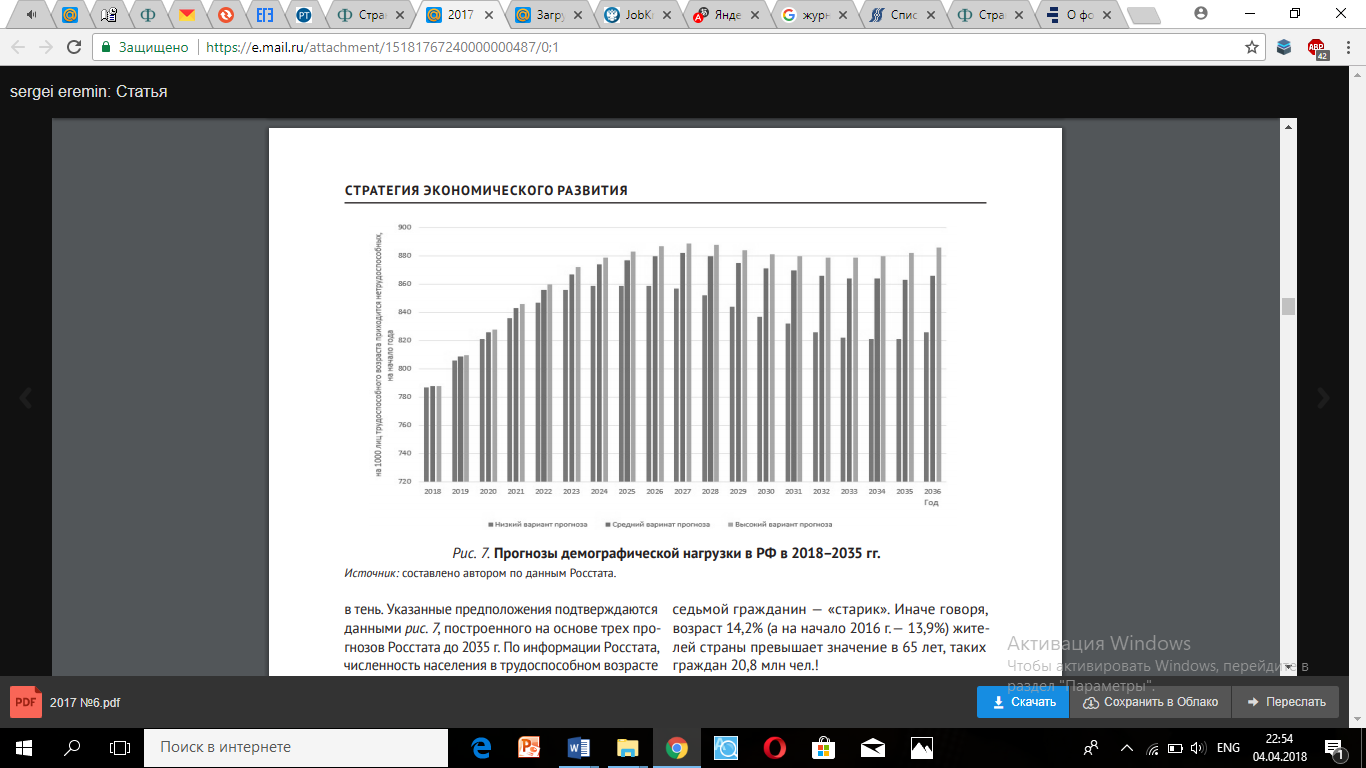 Рис. 1. Прогнозы демографической нагрузки в РФ в 2018-2035 гг.                                   Источник: составлено автором по данным Росстата.Наибольший рост объема среднегодовых операций валютных свопов за 1995-2016 гг. наблюдался в Великобритании (табл. 1).                                                                                                                    Таблица 1                                                      Среднегодовые операции валютных свопов, млрд долл.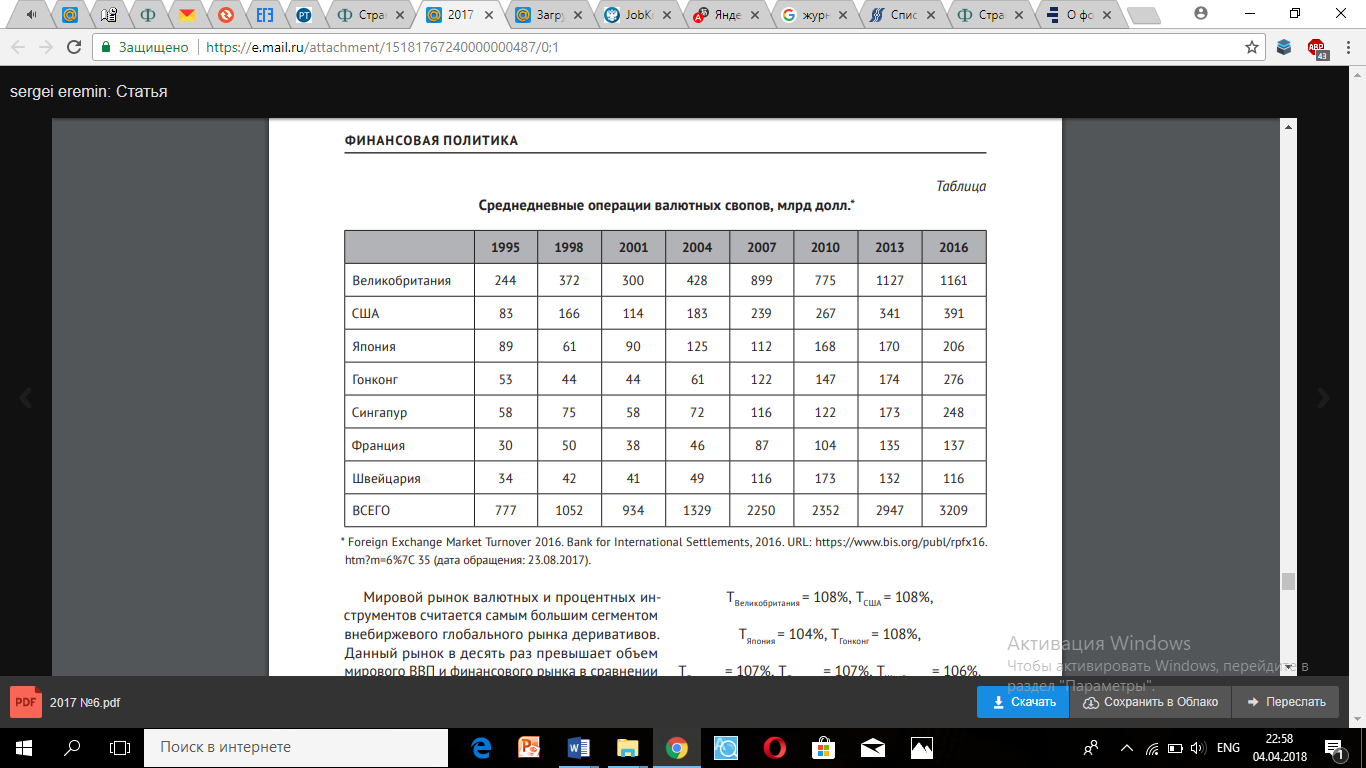                       Источник: Foreign Exchange Market Turnover 2016. Bank for International SettlementsСписок источниковТаран П. Глобализация и трудовая миграция: необходимость политики, основанной на правах человека. Век глобализации. 2010;(1):66−88.Дудин М.Н., Лясников Н.В., Сидоренко В.Н. Оптимизация демографических процессов в рамках миграционной политики и обеспечения экономической безопасности регионов страны. МИР (Модернизация. Инновации. Развитие). 2015;(1):4–14.Костылева Л.В. Неравенство населения России: тенденции, факторы, регулирование. М.: ИСЭРТ РАН, 2011. 200 с.……………………
                                                                 ReferencesTaran P. Globalization and labor migration: the need for policies based on human rights. Age of Globalization. 2010;(1):66−88. (In Russ.).Dudin M.N., Lyasnikov N.V., Sidorenko V.N. Optimization of demographic processes within the framework of migration policy and ensuring economic security of the country's regions. MIR (Modernizatsiya. Innovatsii. Razvitie). 2015;(1):4–14. (In Russ.)Kostyleva L.V. Inequality of Russia's population trends, factors regulation. Moscow, ISEDT RAS, 2011. 200 р. (In Russ.).……………………